Calgary Yacht Club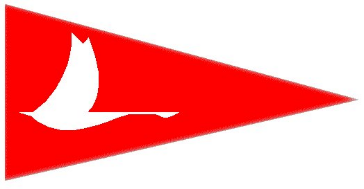   Letter of Informed ConsentParticipant’s Name: ____________________________________________________________Activity: ______________________________________________________________________Date of Activity: _______________________________________________________________While every reasonable precaution is taken for your safety and good health, some sports and activities carry with them the inherent risk of personal injury beyond the risks associated with many recreational activities at the Calgary Yacht Club. I understand and accept these risks and agree that by participating, I will be taking part in a recreational activity that presents the potential for personal injury.Information received is confidential and is being gathered for the purpose of serving you while in the participating in the activity listed above at Calgary Yacht Club. Any medical information collected here serves to authorize the Calgary Yacht Club and its Staff and Volunteers, to obtain medical assistance in emergencies.Participant’s Name __________________________________ DOB _____________________Address ______________________________________________________________________Cell # ________________________________ Alternate # _____________________________Allergies _____________________________________________________________________Emergency Contact Info: _______________________________________________________Do you have any physical concerns or limitations that staff should be aware of?                                                              □ yes   □ noIf yes, please explain:____________________________________________________________________________________________________________________________________________________________Your safety is our primary concern. All precautions will be taken for your well-being and protection. (please turn over)I, _________________________authorize any Calgary Yacht Club Program Personnel to sign a consent for medical treatment and to authorize any physician or hospital to provide medical assessment, treatment or procedures.I, _________________________undertake and agree to indemnify and hold harmless Program Personnel, the Calgary Yacht Club and its leaders from any loss, damage or injury suffered as a result of being part of the activities of the Calgary Yacht Club, as well as of any medical treatment authorized by the supervising individuals representing the Calgary Yacht Club.PhotosPlease sign below to grant permission for the reasonable use of your picture in brochures and promotional material, on our website and social media channels and in our newsletters.ParticipantI have read, understood and agree with the above.Participant Signature __________________________________________________________Printed Name _________________________________ Date ___________________________Witness Signature _____________________________________________________________Printed Name _________________________________ Date ___________________________